День защиты ЗемлиДорогая Земля - голубая планета,
Нет прекрасней тебя, нет дороже, родней
В ясный день залита ярким солнечным светом
Омывают тебя воды рек и морей.
Белоснежные горы упираются в небо,
Утопают вершины в седых облаках,
И хрустальные льды под сверкающим снегом
Стынут мудро под солнцем , отражаясь в веках.
Как тебя не любить? Не дышать полной грудью?
Как такую красу, не ценить, не беречь?
Знаю: лучше тебя во вселенной не будет
И всем сердцем стремлюсь от беды уберечь.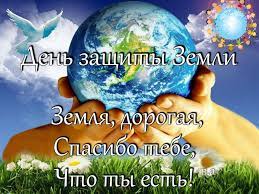 День защиты Земли – крупный социальный праздник, посвященный защите планеты, отмечается 30 марта. Главным его посылом является формирование у населения чувства ответственности за состояние окружающей среды. Земля – чудесное место для жизни, богатое природой и животным миром, но большинство наших действий наносят непоправимый урон планете. День защиты земли призван для изменения взгляда на окружающий мир.ИсторияТочно неизвестно, кто и когда его придумал, но он имеет непосредственное отношение к организациям по защите природы, а таковые существуют по всему миру. Нет точной информации и об основателе. Этот праздник призван заставить человечество задуматься о том, что благодаря личной заинтересованности и обдуманным поступкам каждого конкретного человека можно защитить и приумножить природное богатство земного шара.В этот день все больше людей занимаются информированием окружающих о маленьких делах, которые могут превратиться в огромный вклад в общее дело человечества, о важности деликатного обращения с природными ресурсами, необходимости их экономии.Если каждый человек по пути домой или на работу не только спрячет в карман свою, но и подберет выброшенную кем-то бумажку, плотно закрутит кран, уходя с кухни, или соберет весь мусор, оставшийся от его компании после пикника в парке, планета станет чище и лучше. А значит, и мы станем жить в более светлом и чистом мире, в котором не придётся излишне переживать о пагубном воздействии экологии и о будущем своих детей.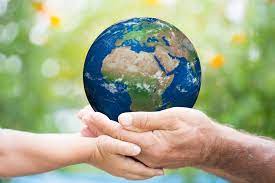 Всю свою сознательную жизнь человек беспощадно использовал дары планеты, не беспокоясь о ее состоянии. Огромный урон был нанесен после научно-технического прогресса, который рос быстрыми темпами. В середине прошлого века человек уже уничтожал все вокруг себя, не брав на себя ответственность за будущее планеты и человечества в частности.Сложившаяся ситуации беспокоит борцов за экологию во всем мире, поэтому происходит постоянная пропаганда праздника. По всему миру к этой дате стараются приурочить различные экологические акции, призывающие людей бережно относиться к живой и неживой природе.Давайте вместе со всем миром отпразднуем День защиты природы, не забывая при этом беречь ее и весь остальной год!ТрадицииДля распространения этого дня, популяризации глобальной идеи проходят масштабные мероприятия, которые освящаются в средствах массовой информации ради привлечения дополнительного внимания:Съезды экологов со всего мира;Семинары (выступления экологов перед аудиторией с целью освящения глобальных проблем с планетой);Научные конференции (проходит съезд экспертов с целью общей решения экологических проблем);Марши, манифестации (популяризация идеи при помощи наземных акций);Минута колокольного звона в колокол Земли как вестник сохранения мира;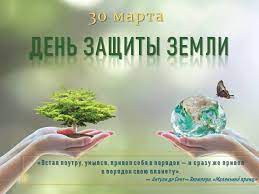 